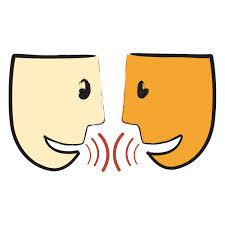 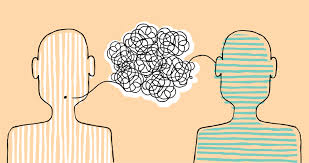 ¡ Expresarse!Hoja de trucosPrepárese de antemano. Antes de llegar, sepa cuáles son sus metas y cuáles tienen prioridad. Pregúntese: ¿qué me quiero llevar de esta reunión?Tenga una agenda. Prepare una agenda que incluya cómo abrir la reunión, el orden de los temas a discutir, y cómo concluir la reunión. Si es parte de un grupo, asigne un/a facilitador/a y alguien que se encargue de cada sección.Conozca a su audiencia. Conecte sus asuntos a lo que sepa que es importante para el resto de las personas en la reunión. Escuche detenidamente cuáles son las creencias de su audiencia y acérquese y refiérase de nuevo a ellas: “Usted dijo que le importa que se trate a todos los estudiantes de igual forma, así que sé que usted quiere asegurarse de que no se refiera a ningún estudiante a educación especial antes de que se hayan explorado todas las opciones”.Comience con el pie correcto. Asegúrese de que toda persona en la reunión se presente antes de comenzar, para que todo el mundo esté en el mismo plano. Proyecte seguridad, adoptando un lenguaje corporal positivo: sostenga contacto visual, no mire su teléfono y no se involucre en conversaciones alternas.Analice situaciones hipotéticas / “¿Qué tal si…?”. Antes de la reunión, analice asuntos que podrían surgir en la reunión, prepárese en cuanto a cómo manejarlos. Imagínese algunas situaciones: ¿Qué tal si dicen _________? ¿Qué tal si preguntan __________?Vaya al punto y adhiérase a él.  A nadie le gusta que le den un discurso. Practique cómo desarrollar su punto de forma fuerte y concisa, sin caer en repeticiones. Si la discusión se desvía por una tangente, dígaselo a la audiencia y repita el tema bajo discusión. Puede decir cosas como “podemos regresar a ese asunto en otra reunión pero ahora volvamos a nuestra discusión sobre…”.Tome notas. Asegúrese de que usted o alguna otra persona en la reunión tome nota de los puntos principales discutidos y los acuerdos hechos para poder darles seguimiento después.En conclusión… Al final de la reunión, repita los puntos principales acordados para confirmar que todo el mundo tiene el mismo entendimiento. Está bien si no se llegó a un acuerdo sobre cada punto. Aún así usted puede resumir aquellos puntos en los que sí hubo progreso: “Aún tenemos mucho que discutir pero parece que acordamos ________. ¿Eso es correcto?”Seguimiento. Aclare quién es responsable por dar seguimiento a cada acuerdo o tarea que se decidió. Si quedaron asuntos inconclusos al terminar la reunión, no se vaya antes de programar la próxima reunión o decidir el próximo paso, como buscar información adicional o hablar con otras personas sobre el asunto.